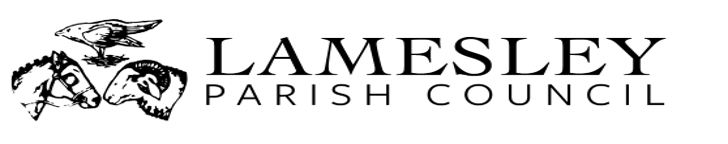 AGENDAAttendeesApologies308 Matters Arising309 Actions310 Correspondence311 Financial Reports312 Specific area Updates313 Any other Business314 Date of next meetingPublic ParticipationDear Councillor:Your attendance is requested at the Ordinary Meeting of the Council which is to be held at The Millennium Centreon Monday 11th March 2024 at 6.30pmAGENDAOrdinary Meeting:ApologiesMinutes of Last MeetingCorrespondenceAll updates from Last month’s actions. Please refer to February minutesSpecific Area Updates:Eighton Banks Ward – Cllr Emma Miller, Cllr Steve Greaves, Cllr Lisa Johnson Cllr Mary Burns and Cllr Les BurnsKibblesworth Ward –Cllr Jane McCoid, Cllr Christopher Betts, Cllr Steve MullinsLongshanks &Teams Colliery Ward – Cllr Elizabeth Andrew and Cllr Jackie CallaghanLady Park & Lamesley – VacancyMatters ArisingPlanning Report/UpdatesFinancial Report/Update. (Clerk)Any other Business/Additional MattersGrant Funding request – The MountPublic ParticipationProposed date of next meeting: Monday 8th April 2024 at The MountCllr J Callaghan (Chair), Cllr M Burns, Cllr S Greaves (Vice Chair), Cllr C Bretts, Cllr Steven Mullins, Cllr Elizabeth Andrew, Cllr J McCoidCllr E Miller, Cllr L Johnson, Cllr L Burns,The Following adjustments needs amended Cllr E Andrew has invited the residents to join the a Parish CouncilFebruary 2024 minutes were read and approved as a true recordNoneCllr responsibilities are recorded in the Action columnEmailsFinancial StatementsThe Mount request for a GrantInvoice from Gateshead and District Allotment AssociationParish Clerk read out the amounts held in each accountTreasurers Account - £11943.06Contingency account - 10107.63Memorial account = £447.66 Eighton Banks - The MountThe Mount need to follow up actions and bring results to the next meetingNeed to research more clear information on National Grant A1 and bring to next meetingGullies still not clearedEighton Banks Village HallCllr J Turner still sharing Intel with local police KibblesworthGullies still not cleared  The Bench situated between Moor Mill Lane and Greenford has been destroyed.Discussions around the Taylor Wimpey and other business responsibilities in local areaLocal residents and Gateshead Council are interested in meeting around the table.Cllr S Mullins is now responsible for the maintenance of Defibrillator in area and is happy to incorporate any future defibrillators in the areaCllr S Mullins is still gathering prices for 12 military silhouettes for D Day and Remembrance day and has been quoted for 12 silhouettes £3000 Discussions on why the Pit Road Gates needs to be locked still on going Demolished wall has had barriers erected for safety and investigation of who has erected barriersCllr S Mullins and Cllr J Turner talked to local residents regarding work in area and completion datesGenerator issue has been resolvedBowes incline still flooded causing concerns over the affect and erosion of local roads in areaLongshanks & Team CollieryTree and Hedges are all in placeCllr E Andrew to continue to contact Gateshead Council asking for an update of improvements to the Angel Of the North area in combatting the vandalism and erosion of public accessLady Park & Lamesley – VacantThere was a positive response regarding the Council tax bill not recording a precept increase which looks good for Lamesley Parish Council1 in Kibblesworth, defibs at Soho and Kibblesworth Millennium Centre although the Club may need to be approachedThe councillors agreed to the new format of minutes to start in April and to continue supplying paper copies to Mary Saunders Hall BirtleyCllr S Greaves, Cllr E Andrew and Cllr L Burns and Cllr M Burns have handed annual leave dates to the Parish clerkThere was a suggestion for Parish Council to have an Action/Development plan for the future and to be added as an agenda item It suggested to identify what resources are around the Lamesley Area provided by the Parish Councillors to be added and recorded as Assets/StockThere was a discussion about an empty property in Kibblesworth which is owned by CISWO and will be up for rent soon Parish Clerk to report and upload onto website all the good works Lamesley Parish Council have completed over the years. Parish Clerk to highlight all successful grants and events on websiteMonday 8th April 2024 at the Mount at 6.30 pm prompt startNoneChair thanked everyone for their attendance Meeting closed 7.55 pmActionParish clerk to prepare accounts for audit and collate missing receipts Cllr S Greaves and Cllr L Johnson to report back Cllr L Johnson to contact Planning Office and Environmental servicesCllr S Mullins to distribute designs via emailCllr J McCoid to contact Gateshead CouncilCllr E Andrew to contact Cllr J Turner for an updateCllr S Mullin and Cllr J CallaghanParish Clerk to highlight all successful grants and events on website 